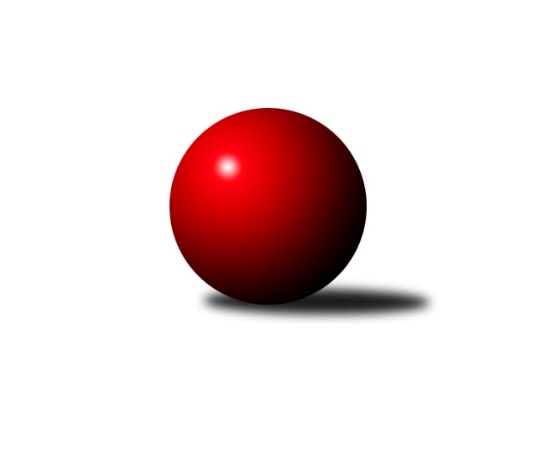 Č.13Ročník 2022/2023	11.2.2023Nejlepšího výkonu v tomto kole: 2758 dosáhlo družstvo: KK Šumperk BKrajský přebor OL 2022/2023Výsledky 13. kolaSouhrnný přehled výsledků:KK Lipník nad Bečvou ˝A˝	- KK Zábřeh  ˝C˝	7:1	2480:2323	8.5:3.5	11.2.KK Šumperk B	- KS Moravský Beroun 	7:1	2758:2658	6.0:6.0	11.2.Tabulka družstev:	1.	KK Šumperk B	9	8	0	1	57.0 : 15.0 	78.0 : 30.0 	 2603	16	2.	KK Lipník nad Bečvou ˝A˝	11	6	1	4	49.0 : 39.0 	72.0 : 60.0 	 2488	13	3.	KK Zábřeh  ˝C˝	11	5	1	5	41.5 : 46.5 	55.5 : 76.5 	 2492	11	4.	TJ Prostějov ˝B˝	10	3	0	7	31.5 : 48.5 	50.0 : 70.0 	 2470	6	5.	KS Moravský Beroun	11	3	0	8	29.0 : 59.0 	56.5 : 75.5 	 2464	6Podrobné výsledky kola:	 KK Lipník nad Bečvou ˝A˝	2480	7:1	2323	KK Zábřeh  ˝C˝	Ladislav Mandák	 	 176 	 225 		401 	 2:0 	 353 	 	154 	 199		Marek Killar *1	Jiří Kolář	 	 195 	 207 		402 	 0.5:1.5 	 414 	 	207 	 207		Miroslav Štěpán	Kamila Macíková	 	 194 	 216 		410 	 1:1 	 392 	 	217 	 175		Valerie Langerová	Eva Hradilová	 	 230 	 214 		444 	 2:0 	 386 	 	204 	 182		Martin Vitásek	Martin Sekanina	 	 205 	 218 		423 	 2:0 	 396 	 	200 	 196		Martin Pěnička	Petr Hendrych	 	 181 	 219 		400 	 1:1 	 382 	 	197 	 185		Miroslav Bodanskýrozhodčí: vedoucí družstvastřídání: *1 od 51. hodu Jiří SrovnalNejlepší výkon utkání: 444 - Eva Hradilová	 KK Šumperk B	2758	7:1	2658	KS Moravský Beroun 	Martin Sedlář	 	 259 	 269 		528 	 2:0 	 433 	 	213 	 220		Daniel Herold	Adam Bělaška	 	 232 	 204 		436 	 0:2 	 489 	 	252 	 237		Zdeněk Chmela ml.	Patrik Vémola	 	 221 	 237 		458 	 1:1 	 423 	 	225 	 198		Miloslav Krchov	René Kaňák	 	 215 	 224 		439 	 1:1 	 420 	 	220 	 200		Zdeněk Chmela st.	Milan Vymazal	 	 233 	 236 		469 	 1:1 	 468 	 	237 	 231		Erich Retek	Miroslav Smrčka	 	 217 	 211 		428 	 1:1 	 425 	 	220 	 205		Daniel Krchovrozhodčí:  Vedoucí družstevNejlepší výkon utkání: 528 - Martin SedlářPořadí jednotlivců:	jméno hráče	družstvo	celkem	plné	dorážka	chyby	poměr kuž.	Maximum	1.	Jaroslav Vymazal 	KK Šumperk B	465.53	309.9	155.7	3.3	5/5	(509)	2.	Martin Macas 	KK Šumperk B	453.58	307.9	145.7	3.4	4/5	(516)	3.	Zdeněk Chmela  ml.	KS Moravský Beroun 	450.38	303.4	146.9	6.5	5/5	(495)	4.	Roman Rolenc 	TJ Prostějov ˝B˝	445.87	297.7	148.2	4.3	5/5	(483)	5.	Michal Gajdík 	KK Šumperk B	444.25	302.4	141.8	4.7	4/5	(473)	6.	Martin Pěnička 	KK Zábřeh  ˝C˝	442.30	300.4	141.9	6.2	5/5	(505)	7.	Martin Sedlář 	KK Šumperk B	436.84	302.0	134.8	5.3	5/5	(528)	8.	Petr Hendrych 	KK Lipník nad Bečvou ˝A˝	436.27	303.9	132.3	6.5	5/5	(458)	9.	Miroslav Štěpán 	KK Zábřeh  ˝C˝	433.00	292.6	140.5	6.1	5/5	(473)	10.	Jaroslav Peřina 	KK Lipník nad Bečvou ˝A˝	427.75	292.4	135.3	7.5	4/5	(467)	11.	Eva Hradilová 	KK Lipník nad Bečvou ˝A˝	425.63	299.0	126.7	6.5	4/5	(448)	12.	Václav Kovařík 	TJ Prostějov ˝B˝	424.19	291.4	132.8	6.5	4/5	(467)	13.	Miroslav Plachý 	TJ Prostějov ˝B˝	422.90	297.6	125.3	7.1	4/5	(454)	14.	Daniel Krchov 	KS Moravský Beroun 	418.25	292.3	126.0	10.8	4/5	(457)	15.	Erich Retek 	KS Moravský Beroun 	418.18	292.9	125.3	7.2	5/5	(468)	16.	Martin Vitásek 	KK Zábřeh  ˝C˝	413.57	289.1	124.4	9.2	5/5	(447)	17.	Michal Mainuš 	KK Lipník nad Bečvou ˝A˝	412.00	281.3	130.7	9.1	5/5	(455)	18.	Jiří Srovnal 	KK Zábřeh  ˝C˝	411.20	282.4	128.8	8.4	5/5	(459)	19.	Josef Jurda 	TJ Prostějov ˝B˝	408.08	291.1	117.0	10.0	5/5	(437)	20.	Milan Vymazal 	KK Šumperk B	404.27	290.8	113.5	9.9	5/5	(469)	21.	Miroslav Bodanský 	KK Zábřeh  ˝C˝	403.60	280.8	122.9	8.8	5/5	(459)	22.	Miloslav Krchov 	KS Moravský Beroun 	403.10	286.1	117.0	8.6	5/5	(439)	23.	Zdeněk Chmela  st.	KS Moravský Beroun 	400.60	285.1	115.5	10.3	5/5	(420)	24.	Pavel Černohous 	TJ Prostějov ˝B˝	400.40	272.3	128.2	9.7	5/5	(426)	25.	Daniel Herold 	KS Moravský Beroun 	400.40	277.0	123.4	8.5	5/5	(433)	26.	David Rozsypal 	TJ Prostějov ˝B˝	396.80	280.8	116.0	11.3	5/5	(419)	27.	Jan Špalek 	KK Lipník nad Bečvou ˝A˝	395.58	278.8	116.8	7.9	4/5	(412)	28.	Marek Killar 	KK Zábřeh  ˝C˝	387.50	273.1	114.5	10.1	5/5	(401)	29.	Daniel Kolář 	KK Lipník nad Bečvou ˝A˝	375.75	279.5	96.3	11.3	4/5	(385)		Pavel Košťál 	KK Šumperk B	455.00	300.5	154.5	6.0	2/5	(470)		Adam Bělaška 	KK Šumperk B	436.00	297.0	139.0	9.0	1/5	(436)		Jaroslav Sedlář 	KK Šumperk B	431.11	296.3	134.8	4.7	3/5	(464)		Miroslav Smrčka 	KK Šumperk B	428.00	288.0	140.0	4.0	1/5	(428)		Martin Sekanina 	KK Lipník nad Bečvou ˝A˝	427.50	295.3	132.3	8.5	2/5	(446)		René Kaňák 	KK Šumperk B	426.00	294.5	131.5	8.0	2/5	(439)		Ladislav Mandák 	KK Lipník nad Bečvou ˝A˝	422.87	290.3	132.5	5.9	3/5	(447)		Jiří Neuwirth 	KK Zábřeh  ˝C˝	422.00	306.0	116.0	3.0	1/5	(422)		Jaroslav Koppa 	KK Lipník nad Bečvou ˝A˝	421.00	288.0	133.0	1.0	1/5	(421)		Patrik Vémola 	KK Šumperk B	413.40	282.5	130.9	9.1	3/5	(472)		Jaroslav Jílek 	KK Zábřeh  ˝C˝	413.00	288.0	125.0	10.0	1/5	(413)		Michal Dolejš 	KK Lipník nad Bečvou ˝A˝	410.00	295.0	115.0	8.0	1/5	(410)		Jana Kulhánková 	KK Lipník nad Bečvou ˝A˝	407.00	291.0	116.0	11.0	1/5	(407)		Martin Kopecký 	KK Zábřeh  ˝C˝	404.50	297.0	107.5	10.5	2/5	(419)		Antonín Jašek 	KK Zábřeh  ˝C˝	404.00	297.0	107.0	10.0	1/5	(404)		Valerie Langerová 	KK Zábřeh  ˝C˝	400.00	271.3	128.7	9.0	3/5	(419)		Jiří Machala 	KS Moravský Beroun 	400.00	286.0	114.0	6.0	1/5	(400)		Josef Čapka 	TJ Prostějov ˝B˝	392.67	281.3	111.3	11.3	3/5	(411)		Miroslav Zálešák 	KS Moravský Beroun 	391.00	267.0	124.0	12.0	1/5	(391)		Vojtěch Onderka 	KK Lipník nad Bečvou ˝A˝	390.00	268.0	122.0	9.0	1/5	(390)		Jan Černohous 	TJ Prostějov ˝B˝	388.38	274.1	114.3	9.3	2/5	(418)		Barbora Divišová 	TJ Prostějov ˝B˝	386.00	298.0	88.0	16.0	1/5	(386)		Kamila Macíková 	KK Lipník nad Bečvou ˝A˝	384.83	274.2	110.7	10.5	2/5	(410)		Jiří Kolář 	KK Lipník nad Bečvou ˝A˝	374.33	271.7	102.7	14.8	2/5	(402)		Markéta Divišová 	TJ Prostějov ˝B˝	360.00	266.0	94.0	13.0	1/5	(360)		Petr Otáhal 	KS Moravský Beroun 	354.92	257.5	97.4	13.5	3/5	(398)Sportovně technické informace:Starty náhradníků:registrační číslo	jméno a příjmení 	datum startu 	družstvo	číslo startu26640	René Kaňák	11.02.2023	KK Šumperk B	1x25255	Kamila Macíková	11.02.2023	KK Lipník nad Bečvou ˝A˝	3x11367	Jiří Kolář	11.02.2023	KK Lipník nad Bečvou ˝A˝	2x22107	Martin Sekanina	11.02.2023	KK Lipník nad Bečvou ˝A˝	1x15712	Ladislav Mandák	11.02.2023	KK Lipník nad Bečvou ˝A˝	3x
Hráči dopsaní na soupisku:registrační číslo	jméno a příjmení 	datum startu 	družstvo	Program dalšího kola:14. kolo			-- volný los -- - KK Lipník nad Bečvou ˝A˝	18.2.2023	so	14:00	KS Moravský Beroun  - KK Zábřeh  ˝C˝	18.2.2023	so	16:30	KK Šumperk B - TJ Prostějov ˝B˝	Nejlepší šestka kola - absolutněNejlepší šestka kola - absolutněNejlepší šestka kola - absolutněNejlepší šestka kola - absolutněNejlepší šestka kola - dle průměru kuželenNejlepší šestka kola - dle průměru kuželenNejlepší šestka kola - dle průměru kuželenNejlepší šestka kola - dle průměru kuželenNejlepší šestka kola - dle průměru kuželenPočetJménoNázev týmuVýkonPočetJménoNázev týmuPrůměr (%)Výkon5xMartin SedlářŠumperk B5284xMartin SedlářŠumperk B117.585287xZdeněk Chmela ml.KS Moravský Ber4895xEva HradilováKK Lipník A110.964442xMilan VymazalŠumperk B4698xZdeněk Chmela ml.KS Moravský Ber108.894893xErich RetekKS Moravský Ber4681xMartin SekaninaKK Lipník A105.714233xPatrik VémolaŠumperk B4581xMilan VymazalŠumperk B104.444694xEva HradilováKK Lipník A4443xErich RetekKS Moravský Ber104.22468